The BattlefieldThe most successful military operations come down to this simple strategy: Identify your enemy, segregate, isolate, then annihilate.  It isn’t always as easy as it sounds.  First of all, identifying the enemy has become part of the art of modern warfare.  It used to be a matter of getting around the human shields.  We didn’t want collateral damage of innocent life.    Since 9/11, we have had to deal with false flags.  This is where the attack is made to look like one team is responsible, when actually another team entirely is responsible.  For instance, the destruction of twin towers, and the murder of everyone inside them, was made to look like it was done by Osama Bin Laden and 11 amateur pilots flying airplanes like fighter pilots.  By the way, someone murdered the passengers of those flights, most of the investigators, and destroyed every talk radio host who dared to question the official State story, as well.  Now, we know the truth.  Or at least some of it.  We know all the buildings were brought down with explosives and the Pentagon was hit with a missile.  What we don’t know is who gave the order from inside our own government.  That doesn’t change the fact that Americans happily surrendered their rights to privacy within hours of the event, and happily watched with glee as we smart bombed Arabs on the Wars-R-Us channel.  Now, the entire region is controlled by the most powerful and ruthless drug lords the world has ever known.  And your kids are their mortal enemies.Which brings us to the next challenge; Communists in our government are codifying segregation. Basically, this means to separate the enemy from the herd.  We cannot defeat them like a predator.  Oh, we run the pack and force a target to lag behind or break for safety.  But this does not work, when the true enemy is the strongest one in the pack, or when they will wound one of their own team members to draw the predators. The real enemy of the American people escapes quite easily.  We see him waving from inside his mansion or while masturbating with a group of cackling whores on some TV talk show.The Global Syndicate has taken decades to prepare his soldiers and spies.  There are more than 600 agencies, departments, bureaus, and administration containing more than 52 thousand CCP soldiers at this very moment.  They are serving their master in our universities, hospitals, tech industries, and even married or having sex with our own elected officials.  You can already see that this is no ordinary war.  It could not be.  No army could withstand the American armed forces.  We are the strongest, fastest, largest, and most advanced military in history.  And yet we are weak and feckless against this ghost of an army.  To agree with me now, is to feel outclassed, out maneuvered, and paranoid.  To even voice the suspicion is bigotry.  To capture all of these well trained and merciless soldiers all at once would require split second timing between thousands of tiny special operations units to make the operation a success.  Who could lead such a military?  How could such a military even exist with Communists holding all the civilian command positions?  How do we even fight a war, when the battlefield is spiritual?  What rule of law would apply?  Where does the justice end and mercy begin, for this is the difference between heroes and tyrants.  This is the difference between liberation and genocide.  This is the difference between men and angels.  Men have mercy and abide some level of evil in their homes, and angels have none and will destroy worlds to remove it.Piers Robinson, co-director of the Organization for Propaganda Studies, is an internationally recognized expert on propaganda, but not just any propaganda.  His focus is on conflict and war and the role of propaganda within that framework. He is also an associate researcher with the Working Group on Propaganda and the 9/11 "War on Terror" and has served as an advisor to NATO leaders.From 2016 to 2019, Professor Robinson chaired the department of politics, society and political journalism at the University of Sheffield.  Bottom of FormHe spoke at length about the propaganda aspects of the BIOWEAPON in an Aug. 4 interview with Asia Pacific Today of Australia.“The BIOWEAPON is probably one of the biggest propaganda operations we’ve seen in history because of the global nature and the resources put into it,” Robinson said.  “It was pretty clear from the beginning that expert scripts were prepared and tested for decades with this propaganda effort, but its deployment and discipline without wavering was inhuman.”  That is to say, men will edit things.  They will add punctuation, take personal credit, or at least craft it with their own makeup and inflection to lure their audiences.  But not this one.  The words were exact.  The fear was perfect.  The truth was vilified and expunged at the highest levels, especially if President Donald Trump said it.In the U.S., one of the main spigots of propaganda has been the Faucists and the media’s elevation of their tiny mad scientist to god-like status, hanging on his every word and never pressing him to provide data to back up his amorphous rhetoric. Every Western government was infiltrated with Faucist officers, spouting ever-changing, confusing information meant to keep the population off balance, afraid and confused.  The WHO, a division of the UN responsible for making silent, docile lab rats of the poorest brown people of the world, while smocked Faucists injected them with countless experimental drugs.  The paralyzed, deformed, and dead victims of their chemical craft were necessary in the development of their ultimate weapon.  They gathered the DNA from millions of willing souls from all over the world, so they could isolate their target.  Actually there were two targets.  The first was the scattered and diluted DNA of Cain, the mortal child of Lucifer’s seduction Eve.  The Faucists were assigned to find it, gather it, and breed it so that demons could once again be born here on this world, to spite and murder God’s image on Earth.The second was the DNA of their enemy, the star children.  These are god-class beings who are self-aware of their spiritual selves.  They are powerful and invincible, for they are eternal and can be reborn into the flesh over and over again, until their mission is complete.  Right now, the Global Syndicate keeps them poor and isolated and uses fear to keep them from gathering into one force.  The goal is to make a virus specific to the DNA that can support them and eliminate them from the planet forever.A fearful, dazed and weary public is less able to resist the dizzying array of draconian policies coming from governments, from facemask rules and incessant testing, and A.I. generated announcements of synchronized infection spikes.  Recently, Faucists announced quarantines of the healthy and mandatory mass vaccinations in exchange for the return of some of your liberty.  In a national push to place Americans into solitary confinement, the entire social nature of our culture was changed.  We cannot smile.  We cannot kiss.  We cannot embrace.  We cannot nurture.  For such are activities of the enemy that wants to kill you.  In his latest effort to prepare Americans for even greater medical tyranny, the Faucists at the CDC and the NIH went on national TV Aug. 8 and said “a flood” of new vaccine mandates are coming down the pike as soon as the shots get FDA approval, which they expect to happen as soon as next month.Last Sunday, Faucists with the Hawaii Attorney General’s office arrested a father and his son Sunday for allegedly trying to use fake vaccination cards inside a Hawaii airport.  They were taken into custody at the Daniel K. Inouye International Airport in Honolulu once they arrived from California, according to ABC 6.“In reality, you’re taking a big risk and a big chance of falsifying documents that, in most states, getting the vaccine and PCR test is free, or of a nominal fee, and so why you would try and attempt that or do it through a falsified document, really you have to ask why,” Joe Logan, a representative with the Attorney General’s office, noted.According to investigators, Trevor and Norbert Chung were arrested after a tip from an individual living in the community.  They must have shown their fake shot records to a friend on the Island.  Their own friends turned them in.  Their crime was violating the governor’s emergency proclamation order.  A proclamation.  Anyone caught trying to cheat the state’s ‘Safe Travels’ program could face up to a year in jail and a five-thousand-dollar fine.  No liberty for you, without the jab. According to the ABC report, investigators are working with federal officials to find the source of the allegedly fake vaccine cards.  They’re coming for you.  The Faucists are all-powerful.Meanwhile, Virtual Joe and his gang of criminals are weighing vaccine mandates for interstate travel, according to a report from the Associated Press (AP) on Thursday.“Still, while more severe State measures — such as mandating vaccines for interstate travel or changing how the federal government reimburses treatment for those who are unvaccinated and become ill with the Wuhan flu — have been discussed,” the article read, “the administration worried that they would be too polarizing for the moment.”For now, the Global Syndicate appears content to shame and segregate people who are unvaccinated while demanding private companies mandate them for employees.  You may have rights, still, but you won’t have a job.  Nothing will be made from unvaccinated hands by Christmas.In an effort tto wipe out the middle class and all possible competition, global corporations are already piling on. Forbes reported Aug. 8 that companies are not only threatening to fire the unvaccinated; they are beginning to tack on a special surcharge of up to $50 for employees, deducting it from the paychecks of those who refuse the experimental shot.  The right to your own body will now come at a cost of $250 a month.  How long will you pay to stay free and protect your children and grandchildren from Faucist alterations?Faucists have frightened the American public for 18 months, wearing everyone down with a steady diet of propaganda.  Which brings the subject back to Robinson, who has decades of studies under his belt in the art of propaganda in war time.  And make no mistake, Earth explorers, we are at war.Robinson documents how the British government sought expert advice from behavioral psychologists on how to use the media to manipulate public opinion by ratcheting up the level of fear surrounding the panicdemic.He cited U.K. government documents from March 2020 referencing government financed groups skilled in applied psychology. They helped the government craft a plan of propaganda to drive a fear-based narrative with the goal of causing behavioral change.One such group was SPI-B or the Independent Scientific Influenza Group on Behaviors.“The key part of SPI-B’s behavioral change strategy that seems to have been adopted was to ‘persuade through fear,'” Robinson said.The persuasion section of the document states: “A substantial number of people still do not feel sufficiently personally threatened.”Appendix B of the documents lists 10 options that can be used to increase and enforce social distancing in the public.Option 2 advises: “Use media to increase sense of personal threat.”  In other words, anyone who gets too close to you wants to kill you.  You have already experienced this fear.  You have seen the terror above the rim of the mask on the person approaching you in the aisle at the grocery.  You have felt the reverse fear that you are causing fear in the other person, so you grant them a wide berth and even apologize for getting too close.  Even your smile is seen as a threat, because they are not allowed to smile.SPI-B recommendations were to increase the sense of personal threat and “use hard hitting emotional messaging.” This included taglines such as:“Anyone can get it. Anyone can spread it.  Infection equals death.”“Don’t put your friends and family in danger.”“Stay home and order everything from Amazon. Don’t put people’s lives in danger.”“If you go out, you can spread it, even if you’re not sick. People will die if you don’t cover your face with something.”Use of hysterical media headlines was another big part of the strategy.  Big Tech quickly agreed to come on board with the censoring of all competing narratives that countered the fear-based approach.If that didn’t work, the psychologists argued for shame and approval tactics.  SPI-B psychologists knew that fear on its own would not persuade everyone. The fearless will simply associate with one another.  Concerts, bars, sporting events, and rallies will happen anyway.  The Global Syndicate knows that this is what can bring down the entire propaganda effort.  Messaging needed to be tailored to take into account different “motivational levers.”Thus, the document suggested using both social approval and disapproval, with government compulsion as a backup, as follows:Option 6: Use and promote social approval for desired behaviors.Option 7: Consider enacting legislation to compel required behaviors with fines and jail time for violations.Option 8: Consider use of social disapproval for failure to comply.As if on cue, the “heroes and covidiots” narrative began to appear in the “news.”The word “covidiots” was coined in spring 2020 by The Economist, the official magazine of the world’s most elite globalists. The magazine described “covidiots” as follows:“The term “covidiot” describes any and every person behaving stupidly or irresponsibly as the epidemic spreads. Sometime in early March of 2020 the word was born, and, almost as fast as the virus spread, so did instances of covidiotic behavior.  The purveyors of the Bioweapon were called maskholes on America Free Radio.”The Global Syndicate planned everything in advance and even announced it clearly and plainly using the 201 Event with Bill Gates.  You were all warned.  That makes it fair.In Germany, equally insidious propaganda strategies have been documented within the so-called “Panic Paper,” a leaked document from the German Department of Interior that shows the population was deliberately driven to panic by politicians and mainstream media.Among other things, the Panic Paper calls for children to be made to feel responsible “for the painful tortured death of their parents and grandparents if they do not follow the corona rules,” that is, if they do not constantly wash their hands, put on masks and avoid contact with their grandparents.  The social strategy was designed to shatter the generational bond between families.  New York Governor Cuomo personally ordered the excruciating death by virus of more than 40 thousand grandparents to prove to the world that it could be done without remorse and without consequences.Scientific data proves that  children do not reproduce the Faucist bioweapon and are thus not efficient spreaders of the virus but that couldn’t be allowed to disrupt the fear-based narrative. They were masked and socially distanced, their schools shut down, their social lives destroyed, leading to a record number of teen suicides.It became obvious to Robinson that the extreme government responses had nothing to do with public health.  The carefully crafted and ruthlessly managed propaganda was not being driven by a health crisis.  It was designed to smash the family unit, and thus destroy the fabric of the community.  The changes include everything from the introduction of digital currencies and vaccine passports with scannable QR codes, to the regulation of worship services and complete elimination of small businesses.The World Economic Forum created and orchestrated the panicdemic as an “opportunity” to change the economic, political and social structure of the free world. Elites at the WEF, United Nations, the British Royal family, the Vatican, World Bank and International Monetary Fund did not hide their excitement about the “opportunity” that came with a global panicdemic. In fact they were very open about it, writing books, making speeches and participating in glitzy promotional videos posted to YouTube.  Anyone opposing their position was eliminated from YouTube.Propaganda then becomes key because it conditions people to accept these drastic changes without any scrutiny or public debate, “because people are thinking this is all about a virus and people are scared.  How does the military combat an army like this?  A terrified population is a creation of the Global Syndicate.Those who speak out against the propaganda start to be treated as enemies of the State.  People will turn in their friends, neighbors and family members to the Faucist authorities.  The bioweapon has now become an engine to drive society to vaccine passports, a digital ID system and a social-credit scoring system similar to what’s used in China to keep people toeing the government line.“All of these seem to revolve around a major restructuring of society, major redistribution of wealth, much more control, much less democracy,” Robinson said.The role of the maskThe mask was primarily about one thing; smashing the global Trump economy.  It was crucial to the Global Syndicate’s plan for victory over the human spirit.  It was about interrupting society on a primal level.  It was about putting us in solitary confinement and stunting our children by sewing their mouths shut.  Humans communicate without words and across rooms with a glance  Hearts are won or crushed with the slightest expression of a hundred facial muscles.  The mask was about silence.  It was about obedience and fear.Keep the virus in the forefront of people’s minds.  Behavior scientists admitted that’s what the mask is mainly about. It’s not about protecting people from a virus but managing their perception of the virus.  Every time the people think the battle is won and the sky is clear again, market another spike from hell.  Infection equals death.Governments set up snitchlines in the U.S., the U.K., Germany, Australia, and throughout the formerly free world, further dividing their populations and turning friends and family against each other.  The Grand Division I write about in my book by the same name is becoming more apparent. We’re starting to see it over the last couple of months on skin color, home ownership, employment, and yes even vax status.  If you are, you’re weak and obedient.  If you aren’t, you’re heartless and selfish and terrorist.Headlines like this from the LA Times are commonplace, “Cases surge in L.A. County, fueled by ‘enormously selfish’ unvaccinated.”Every declaration of freedom is instantly accompanied by an A.I. generated publication from a bot-journalist with a viral retaliation.  The Global Media Empire is nearly completely run by a cyber-demon.  It is everywhere, and it never sleeps.  You don’t believe me?I asked to pick any number between 50 and 500.  It doesn’t matter.  I picked the number 233.  I put that number, followed by COVID-19 into Google.  Instantly, a hundred articles from every city you can imagine popped up.  Each one said 233 new cases were reported that day in that country or that city. I did it again with 185, 421, it didn’t matter.  The Cyber-Demon had an article from that day in some daily publication pounding the fear with the same verbs and the same message.  Freedom equals new cases.  Infection equals death.It campaigns for even more restrictions than are currently put in place by the government, such as barring the unvaccinated from airline flights, restaurants, stores and basically every public venue, even outdoor sporting events and concerts.Blaming the unvaccinated for continued flare ups of the panicdemic is everywhere.  This should ring alarm bells for anyone who has even the most basic grasp of history. Ah, but alas, history is written by the victors; and we, my brothers and sisters, are losing this war.  None of these policies is based on scientific data.It is scientifically impossible for the unvaccinated to spread the virus.  More than half the population has antibodies now.  The only people packing the virus around with them are the illegals coming from infected zones and being strategically inserted into Trump supporting neighborhoods, and the vaccinated.  The illegals carry the raw virus along with the measles, hepatitis, and yea even smallpox.  The vaccinated carry something worse.  They shed a form of the virus for which their may be no cure.  They shed a form of disease that shatters the mitochondria of the cell and permanently damages the heart.  Evidence is supporting the first drop in human life expectancy in almost 100 years.  This, at a time when the median age of an American is higher that it has been since the end of the 30-years War.Former Fox News commentator Piers Morgan, for example, took to Twitter last week and suggested that the unvaccinated should be denied medical treatment.  I talked last week about chatter I am seeing about a no-fly list for factory-built humans.  Virtual Joe spoke about denying federal funds to free Americans.  Really Joe?  Does that include social security checks?History of this kind of talk can lead to very, very dark places, with parallels in 1930s Germany, back when the whole world was in black and white.  It had to be.  For if that horror was in color, I don’t think I could have lasted more than a day before I cried myself to death.Nobel laureates are banned, censored, and smeared in the media because of their anti-lockdown views or for questioning the vaccines. Open your eyes, people.  People should ask themselves, why are very eminent scientists from the beginning like Dr. Peter McCullough and Dr. Robert Malone and Dr. Vladimir Zelenko being smeared and being censored and shut down and shut out from debates? That tells you something. That tells you this isn’t a rational response that’s going on. This is a propagandized weapon launched with evil intent and utilizing an omni-present cyber-demon.All institutions complicit in the propaganda warThe news actors operate in close proximity to actors in political power. They frequent the same groups and social gatherings.  They all share the same venereal diseases.  Like dogs fighting over a pork chop, they jockey for the spotlight.  They worship big tech, because they know if they don’t, they will lose their next election.  Those in academia also tend to self-censor. They come up against pressure within institutions to “stay within the program,” leading to a groupthink mentality.There is no hope in any political party, until the factory human decides to take over a party and use its platform to save the Republic.  You cannot start a new party.  You cannot have no party.  Most of our democratic institutions are hollowed out like a mighty oak, rotten to its center. It is still beautiful and majestic on the outside, full of leaves and acorns, but at the slightest breeze, it may fall and crush our house, killing everyone inside.  It is time to take the axe to it.  It is universally believed that at least 70% of our elected officials are compromised with bribery, money laundering, pedophilia, and drug money.  If we arrested 70% of them, we will require Continuity of Government measures to activate, using the US military to stabilize government until new, free and fair elections can be held.  We need to get democracy back.  Is it a coup?  No.  It is a soldier, reaching out to grab a nation’s hand before it falls to its death.  Is it a military takeover?  Not at all.  It is a blood brother, stepping up to care for our house, while a tumor is removed from our brain.  This is the Voice of the RevolutionThere are no more sidelines.  This is not a parade or a game on TV.  The war against humanity has arrived at your house.  It is past the doorstep and into your cupboards and your bedrooms.  The soldiers in this war have already invaded us.  Traitors have delivered your house into their hands.  Now is the time for you to listen to leaders and thinkers who see what you cannot see; or have refused to see until now.  The growing protest movements in France and Italy will need to continue to intensify and spread beyond Europe if they are going to be successful.  People must get out and start organizing and communicating with like-minded groups face to face. This is why the Trump Rallies were so frightening to the demons.  The cash that the cartels have used to run their trillion-dollar empires was a tool of anonymity.  Now, it is our tool, and now they seek to eliminate it in exchange for a new digital currency.  They want to track you and limit you, and they know they cannot do that if you use cash, or something other than your debit or credit card.  Face to face, we the people are invincible.  I don’t think protests do anything.  Nothing.  The Syndicate’s soldiers sit back and drink whiskey and laugh at you, out there chanting and waving and coughing up tear gas.  A revolution is only effective when the cryptic doors are forced open, and the pedophiles and murderers and robbers are taken out into the streets and stripped of everything, branded and banished.  Restitution is made when all the money they cheated and stole is returned to the victims.The future is not set.  Do not listen to any prophet, for they all lie.  We are the creators.  We choose our own future.  We are the writers in the Akashic Record.  If you want a future without corrupt politicians and rigged elections, then make it so.  Making a future without money laundering and child sacrifice as the power core of our government is as simple as making a present with those things.  This is justice delivered with the sword of Damocles.  That sword is us.  Appeasement is letting every child be sacrifice before yours.  I say, “Not one more child.”The thing about propaganda is that it is all fake.  It is all hot air without the balloon.  Against human will, it is powerless.  It is time for every community in America to remove and replace its wicked leaders.  If you want to know who they are, start with the ones who have cashed a Soros check.  Then, publish the address books of the pedophiles in government who have sexually abused a child.  These are the gateways to the dark and bloody halls of evil that hold up the Global Syndicate.  You will find the list long and heartbreaking.  Lance the wound, and squeeze out all the puss.  Only then, will the world heal.In my career researching and exposing propaganda I’ve never seen this number of people who are waking up.  We entered the most dangerous times about the beginning of Trump’s junior year.  The Syndicate knew they were going to lose. They don’t like losing.  And they never surrender.  I told you some act of terror was afoot and to prepare for war.  On Easter Sunday of 2020 I told you 5 or 6 States would withhold their votes while Ballots-R-Us delivered the needed victory.  I didn’t know what was coming, but I told you it would make 9/11 look like a walk in the park.They attacked the world.  They’re winning, but lately they have had to sacrifice form soldiers.  Hundreds of CEOs have resigned and slithered off to die in the rotting forests of ignominy.  We know what was done.  We know who did it.  The blood of the victims cries from the ground for justice.  That justice is about to be delivered.  The military special operation under way now for more than half of Virtual Joe’s presidency has moved assets and manpower into position.  At any moment now, this war will go hot.  When it does, the only things you will have are what you have right now in your hands.  Cash in the bank?  Gone.  Credit?  Gone.  Food at the grocery?  Gone.  When the scalpel goes into the festering boil of our government, you will be on your own until it is over.  Hopefully, it will be quick and organized and disciplined.  No riots.  No looting.  We will be our own first line of defense, but we should remain prayerful that our military does not falter or succumb to temptation with the ring of power in its hands. We are entrusting them with it.  It belongs to us.  No, God is not in control.  He cannot be in control.  He gave that to us.  Lucifer stole it, but we are the rightful owners of our own government.   When it is over, we will be free.  Our children will be saved.  The Global Syndicate will retreat for a time.  For a generation, and perhaps two, we will hammer our swords into plowshares and try to enjoy the love and forget the fear.  We will be ever mindful that Lucifer also is an eternal being, but it is we who are blessed to have the mortal existence.  That is the one thing he cannot have. So what is the end game?The Global Economic Forum and the IMF and the World Bank and the royals must all be wiped from the planet forever.  The Taliban and the CCP may still exist, but if no one buys their heroin or their fentanyl, the people will soon be free of them.  We are at a pivotal moment…it could go either way. That’s why people must mobilize and realize that what I am telling you right now is the truth.  As for the QR codes on the vaccine passports, “we should have all learned a lesson after 9/11, with the Patriot Act, surveillance, monitoring everything, and governments, if they can get away with it, will exploit all of this.Now is not the time to drop off the grid and let the nation die.  Now is the time to become the grid.  The headwaters of all power on Earth is us.  Do not buy what they are selling, they will perish under their own weight.  I have told you many times, the greatest enemy to the CCP is the Chinese people.  The greatest supporter of the Global Syndicate is silence.Global Syndicate Targets Middle Class Bank AccountsThe Senate on Tuesday rejected a measure introduced by Finance Committee Ranking Member Mike Crapo that would have prevented the Internal Revenue Service from having access to Americans’ private banking records.  I think you know exactly what will happen if that federal agency gets full access to your bank account.The rule, which Crapo proposed as an amendment to Democrats’ $3.5 trillion budget resolution, was narrowly defeated 50-49 in a party-line vote. It would have prohibited President Virtual Joe and his gang of criminals from requiring your bank to report all transactions on any account with a balance of more than $600.  Think about that.  An auto mechanic has a bank balance like that.  This means that nothing can stop the IRS from analyzing Middle Class bank accounts with A.I. tax assessors.  Whatever you buy, and from wherever you get your deposits, will now be analyzed by the IRS.  Worse, every single deposit into your PayPal account will be considered income.  Tax collection, especially past due taxes from 10 years ago, will be instantaneous and merciless.  Heaven help you, if there is not enough in there to cover the amount due.“The IRS financial institution reporting requirement forces financial institutions to turn over detailed bank account information to the IRS based on vague and ‘flexible’ criteria, such as a $600 threshold and account inflows and outflows, which are determined by the IRS,” Crapo said in a statement.“This time-draining burden disregards banking privacy in order to squeeze more resources out of hard working Americans and entrepreneurs,” he continued. “It subjects law-abiding Americans to more intense targeting from the IRS and additional data collection, a concern that was recently amplified by a leak of private taxpayer information out of the IRS.”Anyone who mows grass to pay his rent, or works in a salon as a contractor, or paints houses, or has a small internet business will now owe taxes on their deposits that cannot be traced to a fully reporting employer.  Google has already announced they will begin withholding income taxes and social security on ad and top chat income for podcasters.  You can already guess who they will go after first.In June, investigative news outlet ProPublica obtained a vast amount of federal tax data of several extremely wealthy Americans. IRS Commissioner Charles Rettig warned that if an agency official was responsible for the leak, they would be prosecuted.  So far no one has been prosecuted.While the White House condemned the illegal leak of tax information, bureacrats immediately criticized the individuals whose tax information was leaked for evading taxes, touting Biden’s plan to increase funding for the IRS.  How is Virtual joe going to do this?  Steal it directly from your bank account.  90% of the funds he is targeting come from Americans who cannot afford to fight it.  What does this tell you?  It tells you I was right all along.  You need to convert at least 25% of your consistent cash on hand into hard assets, such as gold or silver, that remain in your possession.Virtual Joe’s gang of criminals announced, “There is more to be done to ensure that corporations, individuals who are at the highest income are paying more of their fair share, hence it’s in the President’s proposals, his budget, and part of how he’s proposing to pay for his ideas,” White House Press Secretary Jen Psaki said in response to the ProPublica report.Right.  People with a bank balance of $600 are not the individuals at the highest income.The budget resolution making its way through Congress would provide the provide the IRS the authority and the utility to instantly seize $80 billion in additional funding directly from middle class bank accounts without your permission in an effort to prevent what they call tax avoidance. It isn’t evasion, exactly.  You just need to realize that every single ounce of your value is taxable.  Much of the funding will go toward hiring roughly 87,000 new bureaucrats, including an armed and dangerous army of additional enforcement agents. Crapo’s amendment targeted the regulation that is a clear violation of the civil rights of the middle class to collect taxes on things like Amazon businesses and self-published authors and podcasters receiving subscription fees.  It is up to the individual to try to recover that withholding from the IRS, if your taxes are overpaid.Crapo said, “I have long been critical of big data collection activities, and oppose turning banks and brokers into government tax collectors.” Yeah?  Where were you when the IRS forced banks to report any cash deposit over $10,000.  That sounded illegal to most of us, because we don’t make cash deposits so large.  We tolerated it.  Then they went after cash withdrawals that TOTALLED more than $10,000.  They called it structuring.  Then, they used civil asset forfeiture to allow cops to accuse your cash of committing a crime by being outside the bank.  Cash belongs in the bank, not in your safe at your office.  I have news for you.  There is not a used car lot in America that does not have $10 thousand in cash in the safe.  It’s off-the-books money used as slush fund for anything from Rolex watches to political bribes.Americans for Tax Reform (ATR), the Independent Community Bankers of America, the Credit Union National Association (CUNA), the American Bankers Association and the National Association of Federal Credit Unions all endorsed Crapo’s amendment.  Even with all of that, the amendment was defeated with Democrats marching in lockstep to their Fascist leader.The massive multi-trillion-dollar legislative package would ultimately allow the IRS to audit and harass taxpayers electronically.  A.I. would monitor and trace every deposit and determine if taxes were due.  It would automatically withdraw those taxes from your account, without your permission. Democratic Sen. Elizabeth Warren has been a vocal proponent of proposals that would give the IRS greater access to Middle class financial information. In May, Fauxchahontas vowed to author legislation that would force banks to turn over middle class bank account balances and other sensitive information to the new force of 87,000 armed federal bureaucrats.Whites Need Not ApplyThe infrastructure bill the Senate passed on Tuesday discriminates against whites at every turn.Americans are enthusiastic about spending money on infrastructure – bridges, roads, broadband and green technologies. But this racist bill locates and hands out jobs and contract projects based on race, not merit. Minority businesses and neighborhoods hold the inside track. If you're white, you're low priority.The bill includes grants to install solar or wind technologies and generate jobs in areas decimated by closing coal mines or coal-fired electric plants. Here's the catch: When contractors bid, the bill says minority-owned businesses will get chosen first. Bad news for white contractors and displaced coal miners, who are overwhelmingly white and need jobs. (Section 40209)The same is true for the bill's proposals to improve traffic patterns in cities. Contractors and subcontractors get priority only if they're owned by minorities or women. White male business owners can take a hike. (Section 11509)Americans should be outraged. But not surprised. After all, President Joe Biden's American Rescue Plan Act, which passed in March, also put into place an ugly system of discrimination against whites. It offered debt relief to black farmers but not white farmers. Another provision offered billions in aid to minority-owned and women-owned restaurants, but it told struggling restaurants owners who happened to be white men that they had to go to the back of the line.The injustice was obvious. White male farmers and restaurant owners sued, claiming the anti-white provisions are unconstitutional. So far, they're winning. In every case, federal judges have halted the race-based programs in the American Rescue Plan Act until the challengers have their day in court. Politico reported last week that Biden's Justice Department may fold without a fight on the black-farmer debt relief cases because the law is not on their side.You'd think Democrats and the Biden White House would get the message. Instead, they're doubling down on rigging legislation and divvying up taxpayer dollars to benefit minorities and shortchange whites.Chances are high that the infrastructure bill's hodgepodge of anti-white discrimination will be struck down by federal courts. In 1989, the Supreme Court ruled that the Equal Protection Clause of the Constitution bars the government from trying to even the score by discriminating against whites and in favor of minorities. The justices warned against creating "a patchwork of racial preferences based on statistical generalizations" to correct past injustices. That's precisely what this infrastructure bill does.The bill's backers would have you believe that obsolete airports, dilapidated public works and deteriorating roads and public spaces are evidence of racial injustice. Rep. Yvette Clarke rails that "our infrastructure is racist" and calls on the Congress to pass a bill that "puts the needs of underserved and disadvantaged communities at the fore."That's code for minority communities. But the truth is there are plenty of poor white people in this country, too, and poor, predominantly white communities could benefit from a bold, federal infrastructure initiative. Race and ethnicity should have nothing to do with it. Locate the projects and put the funds where the economic need is greatest, regardless of race.West Virginia has the lowest average income in the nation and ranks 46th in internet connectivity. Maine ranks 36th out of 50 states for income and 34th in broadband connectivity. People in these states could really benefit from federal broadband assistance. Here's the hitch: The infrastructure bill tilts the scale in favor of states with high minority and non-English speaking populations instead of considering economic need and existing broadband capacity (Sections 60304 and 60305). Because Maine and West Virginia are 94% white, they'll get less.Polls show that Americans favor fixing roads, bridges, tunnels and airports. They know that good infrastructure promotes economic growth. What they've been kept in the dark about the fine print in Sen. Chuck Schumer's bill. Under the guise of upgrading the nation, the bill unfairly favors black and brown Americans and treats whites like second-class citizens.The Numbers Don’t LieThe 2020 census results show that the total white population in the United States shrank for the first time in U.S. history, according to data released by the Census Bureau on Aug. 12.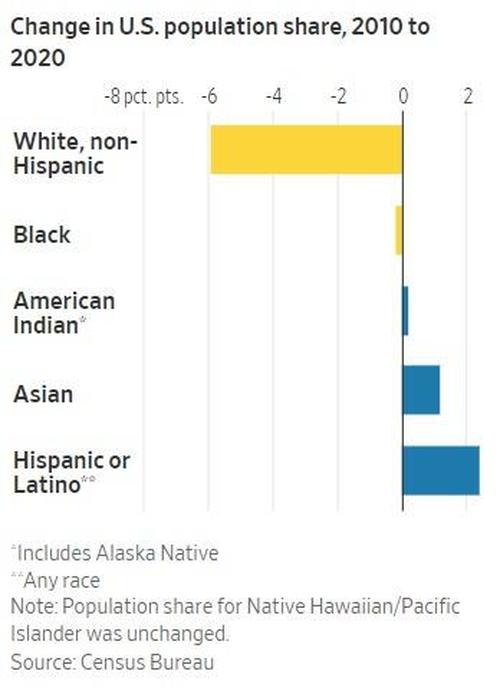 The share of the white population fell to 57.8 percent in 2020 from 63.7 percent a decade prior, the data show.In California, Hispanics became the largest racial or ethnic group, growing to 39.4 percent from 37.6 percent over the previous decade, while the white population dipped to 34.7 percent from 40.1 percent.There were also significant increases among people who identify as multiracial, Hispanic, and Asian, driving much of the population growth throughout the decade. People who identify as multiracial increased by 276 percent, to 33.8 million in 2020 from 9 million in 2010.The largest gains were among Hispanics, who now make up 18.7 percent of the population, the data show.Overall, the U.S. population grew by just 7.4 percent during the previous decade, which is the second slowest growth on record, according to the census data. The population grew to 331.4 million in 2020 from roughly 308.7 million in 2010. Only the decade spanning the 1930s—when the Great Depression occurred—had a slower growth rate.The opioid epidemic and lower birth rates among white millennials accelerated the decline in the white population, the Brookings Institution’s William Frey said in a Washington Post interview.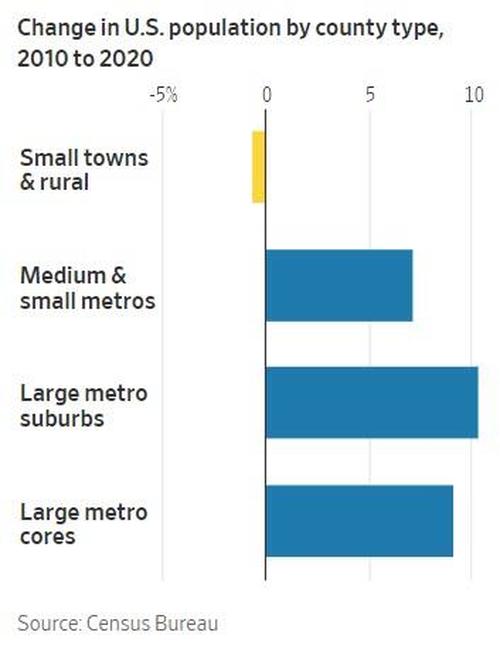 The bureau also noted that as suburbs and cities persistently grew, rural depopulation increased during the decade.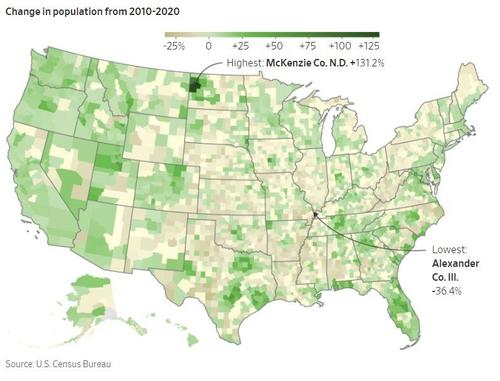 New York remained the largest U.S. city, netting a population gain of 7.7 percent. Among the country’s 10 largest cities, Phoenix saw the greatest percentage-point gain—11.2 percent—during the decade.Overall, the data show that New York, Los Angeles, Chicago, Houston, and Phoenix are the five largest cities in the United States.Buckeye, a suburb of Phoenix, saw its population increase by nearly 80 percent to lead the nation. And The Villages, a retirement community in Florida, is the fastest-growing metro area in the country, the census data show.“Population growth this decade was almost entirely in metro areas,” Marc Perry, a senior demographer at the U.S. Census Bureau, said in a statement to media outlets.“Texas is a good example of this, where parts of the Houston, San Antonio, Austin, Dallas–Fort Worth, Midland, and Odessa metro areas had population growth, whereas many of the state’s other counties had population declines.”The data, which offer demographic and racial details of every community down to the block level, arrived months later than originally expected after the census took longer to complete due to the BIOWEAPON panicdemic. The delay forced some states to go to court to postpone their redistricting deadlines.States use the data to redraw district lines for the U.S. House of Representatives after each decennial census, based on where people now reside.Lambda is ComingOne of the wonderful things about the human immune system is its ability to chemically remember enemies.  Its effectiveness is exactly why vaccines work in the first place.  We fake sick, and the immune system reacts anyway, creating real world defenses against the real disease.  This process has saved millions of lives, while also teaching us about the failure modes if all the proper testing is not completed before it is approved for universal use.Sometimes, the ounce of prevention creates a two ton disease that even a pound of cure won’t take care of.  As the United States struggles with the delta variant of the novel coronavirus, a new study finds that vaccines are ineffective against the lambda mutation that is ravaging parts of South America.Researchers in Japan pointed out that the lambda variant, which first surfaced in Peru about a year ago, surged in Chile in the spring despite a high vaccination rate, the New York Post reported.The study awaits peer review prior to being published.Earlier this week, Axios reported a new study by the Mayo Clinic found the Pfizer mRNA vaccine was only 42% effective against infection in July in the clinic's home state of Minnesota, when the delta variant became dominant.The authors of the Japanese study on the lambda variant noted that at least 60% of Chile's population had received at least one dose of a vaccine in the spring."Nevertheless, a big surge has occurred in Chile in Spring 2021, suggesting that the Lambda variant is proficient in escaping from the antiviral immunity elicited by vaccination," the researchers warn.Currently, the lambda variant comprises only one-tenth of 1% of the cases in the U.S. so far."In addition to increasing viral infectivity, the Delta variant exhibits higher resistance to the vaccine-induced neutralization," the authors said. "Similarly, here we showed that the Lambda variant equips not only increased infectivity but also resistance against antiviral immunity."Chile's vaccine campaign relied mostly on the Sinovac Biotech vaccine, which, like the Johnson & Johnson vaccine, uses a more traditional virus-based technology to produce antibodies.Pfizer and Moderna use the Messenger RNA (mRNA) technology in which cells are instructed to make the S protein found on the surface of the BIOWEAPON virus.In a July 27 vaccine briefing, the Centers for Disease Control and Prevention cited a July 3 pre-print study that concluded the mRNA vaccine in particular is thought to effectively neutralize the lambda variant.None of the experimental vaccines, which are being administered under emergency use authorization, have been fully approved by the FDA.As the United States struggles with the delta variant of the novel coronavirus, a new study finds that vaccines are ineffective against the lambda mutation that is ravaging parts of South America.Researchers in Japan pointed out that the lambda variant, which first surfaced in Peru about a year ago, surged in Chile in the spring despite a high vaccination rate, the New York Post reported.The study awaits peer review prior to being published.Earlier this week, Axios reported a new study by the Mayo Clinic found the Pfizer mRNA vaccine was only 42% effective against infection in July in the clinic's home state of Minnesota, when the delta variant became dominant.The authors of the Japanese study on the lambda variant noted that at least 60% of Chile's population had received at least one dose of a BIOWEAPON vaccine in the spring."Nevertheless, a big BIOWEAPON surge has occurred in Chile in Spring 2021, suggesting that the Lambda variant is proficient in escaping from the antiviral immunity elicited by vaccination," the researchers warn.Currently, the lambda variant comprises only one-tenth of 1% of the cases in the U.S. so far."In addition to increasing viral infectivity, the Delta variant exhibits higher resistance to the vaccine-induced neutralization," the authors said. "Similarly, here we showed that the Lambda variant equips not only increased infectivity but also resistance against antiviral immunity."Bottom of FormChile's vaccine campaign relied mostly on the Sinovac Biotech vaccine, which, like the Johnson & Johnson vaccine, uses a more traditional virus-based technology to produce antibodies.Pfizer and Moderna use the Messenger RNA (mRNA) technology in which cells are instructed to make the S protein found on the surface of the BIOWEAPON virus.In a July 27 vaccine briefing, the Centers for Disease Control and Prevention cited a July 3 pre-print study that concluded the mRNA vaccine in particular is thought to effectively neutralize the lambda variant.None of the experimental vaccines, which are being administered under emergency use authorization, have been fully approved by the FDA.The Mightiest Weapon: FearAmericans have always been courageous. Whether people crossed a land bridge or an ocean to get here; whether they came by choice or because they felt they had no other options; or even if they were brought here against their will; it took fortitude and tenacity to survive. Americans fought a war for our independence from Great Britain, a war to keep the country intact and eliminate slavery, and in two World Wars in defense of freedom. The bravery, imagination, work ethic and strong moral compass of Americans helped build the freest and most prosperous nation in the world.So when did we become crippled by fear? When did our policies and our national dialogue become rooted in fear and deceit?The BIOWEAPON panicdemic comes immediately to mind. Although this virus has a 99% survival rate, the nation has been gripped by an irrational panic. "Fourteen days to slow the curve" has turned into 18 months of "Oh, my God, we'll never go back to normal again!"The country's response to the panicdemic has been negatively affected by the government's inconsistent messaging (Masks don't work! Masks are vital!), outright deceit (Lab leak? What lab leak?), seemingly endless power grabs and abject hypocrisy (Fancy restaurants, private salon sessions, trips out of state and maskless parties for me; lockdowns for thee). The same people who proclaimed that they wouldn't take a vaccine that was developed under the Trump administration are now bemoaning the fact that so many Americans were listening and now don't intend to be vaccinated.Far worse, however, has been the complete inability to have an honest conversation about anything related to the virus, whether it's the source of it, the efficacy of masks, the risks of experimental use vaccines or the desirability of particular drugs as treatments for those infected. Anyone – including scientific and medical professionals – attempting to ask meaningful questions or provide accurate information has been silenced and censored by mainstream and social media. Just this week, Sen. Rand Paul, a physician, was suspended by YouTube and had his videos pulled down for the audacity of discussing the science of masks and vaccines. YouTube, Twitter and Facebook have been good little secret police, suppressing information the government doesn't want the public to know – especially information that proved to be true.This hardly inspires public trust.While COVID may be the most obvious example of policies dictated by fear and deceit, it isn't the only one.Across the country, policies hastily put in place purporting to protect transgender individuals are similarly flawed. Notwithstanding our sympathy for those dealing with gender dysphoria, Americans know that a man does not become a woman, nor a woman a man, simply by declaring it to be true, wearing clothing typically associated with the opposite sex, taking hormone treatments or even surgically altering their bodies; none of this changes the biological reality at the genetic level. But no discussion of facts is permitted when activists clamor for biological males to be able to use girls' locker rooms and bathrooms, to be housed in women's prisons or to compete in women's sports. Those who dare raise issues of safety, personal security or basic fairness are frequently silenced with shrill accusations of bigotry and hatred.It seems that politicians are afraid of activists in many areas of public policy, and Americans across the board are paying an awful price.The homeless problem in California is notorious. Los Angeles and San Francisco have staggering numbers of people living in the streets. Many have untreated mental illnesses. Homeless encampments are rife with violence and drug use. Urine and feces are everywhere. Why has this been permitted to happen? Because political leaders are afraid to tackle difficult problems; afraid to stand up to activists touting pie-in-the-sky theories and wholly impractical solutions; afraid to be seen as "uncompassionate" (as if the current conditions are "compassionate"). So everyone suffers as our cities become festering pits of poverty and disease.And crime. Last summer, while Americans were locked down and prevented from working, seeing family or being with dying loved ones, maskless mobs took to the streets, looting and burning in a $2 billion rampage following the death of George Floyd. Politicians hastily proclaimed those protests to be just as important to public health as the COVID rules, and therefore acceptable exceptions to them.Nonsense. The real reason? They were afraid to say anything else.The same can be said of groups like Antifa that have wrought havoc in Portland and Seattle for years, enabled by feckless politicians too cowardly to take meaningful action against criminals. Citizens of those cities are fed up. County workers in Seattle staged a walkout protest last week with the theme "still not safe."Chicago makes the headlines daily with record-breaking gun violence and murders. Violent crime is bad in other U.S. cities as well. But we will not solve the problem until we can have an honest conversation about real root causes of poverty and lawlessness in this country, which are not "racism" or "white privilege," but the breakdown of the family, caused in large part by the wretched excesses of the so-called "sexual revolution." Alas, no one in the "cool crowd" wants to admit that the promiscuity they've been very profitably peddling for the past 50 years has been a social and cultural disaster.Much is made of the threats from China and Russia. But we are being destroyed from within by a political, social and cultural class that is determined to rule by fear and deceit.Enough. If we do not put an end to this, we will soon be destroyed by it.Old Guts and Young GutsIn 1895, on turning 50, Elie Metchnikoff became increasingly anxious about aging. As a result, the Russian Nobel prize-winning scientist, and one of the founders of immunology, turned his attention away from immunology and towards gerontology – a term that he coined.He was fascinated by the role that intestinal bacteria play in health and disease and suggested that people from parts of eastern Europe lived longer because they ate a lot of fermented foods containing lactic acid bacteria.Although popular at the time, this theory linking gut microbes to healthy aging was largely ignored by scientists until relatively recently. We now recognize the importance that the trillions of bacteria, known as the gut microbiome, have in regulating health and disease.Evidence has been accumulating for almost a decade that the microbiome composition changes with age. In 2012, research by my colleagues at University College Cork showed that diversity in the microbiome was linked to health outcomes in later life, including frailty.But we still didn't know much about the effect of the microbiome on brain aging.In 2017, we revisited Metchnikoff's ideas, putting them in the context of brain aging, and showed that aging induced changes in the microbiota and immune system, and was associated with cognitive decline and anxiety.However, this study, like many in the field, only showed an association between aging and these factors. It did not prove that one thing caused the other.In a subsequent study, we went a step further in showing that a microbiota-targeted diet enriched with the prebiotic inulin (a prebiotic feeds the beneficial bacteria in the gut) could lessen the effects of aging in the brains of middle-aged mice. Yet it still wasn't clear whether the microbiota itself caused the slowing of brain aging.In our latest study, we show that by taking the microbiome from young mice and transplanting them into old mice, many of the effects of aging on learning and memory and immune impairments can be reversed. Using a maze, we showed that this fecal microbiota transplant from young to old mice led to the old mice finding a hidden platform faster.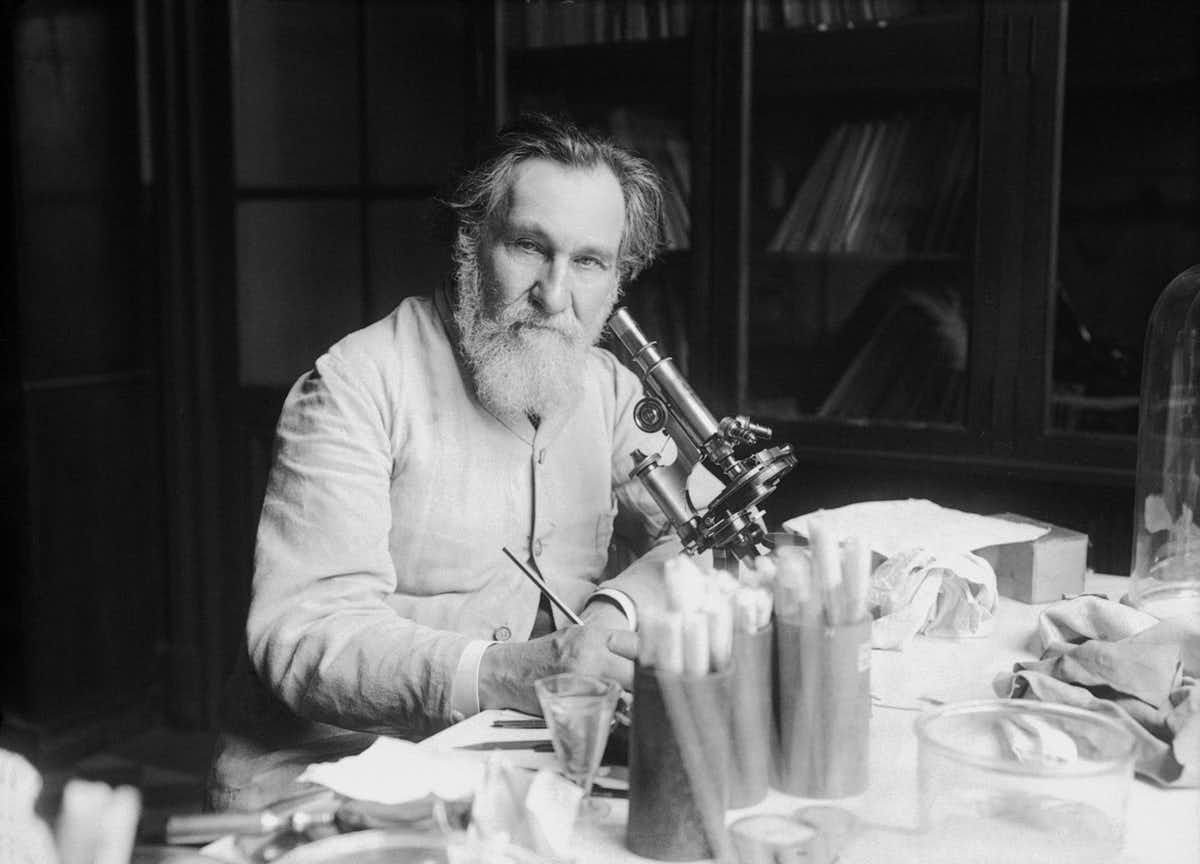 (Gallica Digital Library/Wikimedia)Above: Elie Metchnikoff recognized the role of the gut microbiome on health and longevity.The immune connectionAging is associated with an increase in inflammation across all systems in the body, including the brain. It is clear that immune processes play a key role in brain aging, with a growing emphasis on the role of a specific immune cell, the microglia.Ironically, these are the same class of cells that Metchnikoff visualized down the microscope, albeit in other tissues, in the late 1800s. We now also know that the activation of these cells is under constant regulation by the gut microbiome.So the next part of the puzzle was to see if the negative effects of aging on immunity are also reversible by transplanting the microbiota from young mice to old. Indeed, a lot of the inflammation was lessened.Finally, we showed that chemicals in a region of the brain involved in learning and memory (the hippocampus) were more like that of young mice following the microbiota transplant. Our results show conclusively that the microbiome is important for a healthy brain in old age.Was Metchnikoff's step away from immunology premature in understanding the secrets of ageing? Indeed, the relative contribution of the immune changes seen in the mice receiving young microbiota to the overall rejuvenation effects deserves further study.But two big questions remain. What are the exact mechanisms at play? And can we translate these remarkable findings to humans?Mice aren't humansWorking with a controlled situation of mice – which have very defined genetics, diets, and microbiome – is very different from looking at humans. We need to be careful to not over-interpret these findings. We are not advocating fecal transplants for people who want to rejuvenate their brain.Instead, these studies point towards a future where there will be a focus on microbiota-targeted dietary or bacteria-based treatments that will promote optimum gut health and immunity in order to keep the brain young and healthy. Such strategies will be a more palatable elixir indeed.Metchnikoff's overall tenets appear to be correct: protecting your gut microbes may be the secret to the fountain of youth. With advances in healthcare, longevity has markedly increased.And although we cannot stop the march of time, we can develop treatments that will protect our brains from deterioration and we have more than a gut feeling targeting the microbiome may be one such way.However, much work is still needed, though, to better understand how gut microbes are able to press rewind on some of the hallmarks of an aging brain.Holographic MatterAccording to theory, if you smash two photons together hard enough, you can generate matter: an electron-positron pair, the conversion of light to mass as per Einstein's theory of special relativity.It's called the Breit-Wheeler process, first laid out by Gregory Breit and John A. Wheeler in 1934, and we have very good reason to believe it would work.But direct observation of the pure phenomenon involving just two photons has remained elusive, mainly because the photons need to be extremely energetic (i.e. gamma rays) and we don't have the technology yet to build a gamma-ray laser.Now, physicists at Brookhaven National Laboratory say they've found a way around this stumbling block using the facility's Relativistic Heavy Ion Collider (RHIC) - resulting in a direct observation of the Breit-Wheeler process in action."In their paper, Breit and Wheeler already realized this is almost impossible to do," said physicist Zhangbu Xu of Brookhaven Lab."Lasers didn't even exist yet! But Breit and Wheeler proposed an alternative: accelerating heavy ions. And their alternative is exactly what we are doing at RHIC."But what do accelerated ions have to do with photon collisions? Well, we can explain.The process involves, as the collider's name suggests, accelerating ions - atomic nuclei stripped of their electrons. Because electrons have a negative charge and protons (within the nucleus) have a positive one, stripping it leaves the nucleus with a positive charge. The heavier the element, the more protons it has, and the stronger the positive charge of the resulting ion.The team used gold ions, which contain 79 protons, and a powerful charge. When gold ions are accelerated to very high speeds, they generate a circular magnetic field that can be as powerful as the perpendicular electric field in the collider. Where they intersect, these equal fields can produce electromagnetic particles, or photons."So, when the ions are moving close to the speed of light, there are a bunch of photons surrounding the gold nucleus, traveling with it like a cloud," Xu explained.At the RHIC, ions are accelerated to relativistic speeds - those that are a significant percentage of the speed of light. In this experiment, the gold ions were accelerated to 99.995 percent of light speed.This is where the magic happens: When two ions just miss each other, their two clouds of photons can interact, and collide. The collisions themselves can't be detected, but the electron-positron pairs that result can.However, it's not enough to just detect an electron-positron pair, either.Diagram showing how the near-miss of gold ions produces photon collisions. (Brookhaven Lab)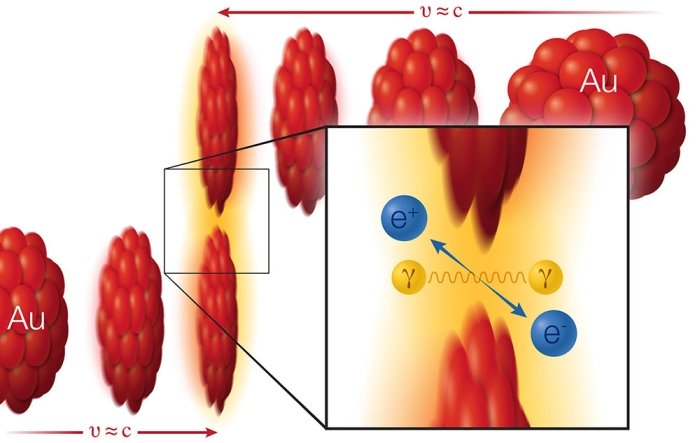 That's because the photons produced by the electromagnetic interaction are virtual photons, popping briefly in and out of existence, and without the same mass as their 'real' counterparts.To be a true Breit-Wheeler process, two real photons need to collide - not two virtual photons, nor a virtual and a real photon.At the ions' relativistic speeds, the virtual particles can behave like real photons. Thankfully, there's a way physicists can tell which electron-positron pairs are generated by the Breit-Wheeler process: the angles between the electron and the positron in the pair generated by the collision.Each type of collision - virtual-virtual, virtual-real and real-real - can be identified based on the angle between the two particles produced. So the researchers detected and analyzed the angles of over 6,000 electron-positron pairs generated during their experiment.They found that the angles were consistent with collisions between real photons - the Breit-Wheeler process in action."We also measured all the energy, mass distributions, and quantum numbers of the systems. They are consistent with theory calculations for what would happen with real photons," said physicist Daniel Brandenburg of Brookhaven Lab."Our results provide clear evidence of direct, one-step creation of matter-antimatter pairs from collisions of light as originally predicted by Breit and Wheeler."The argument could be very reasonably made that we won't have a direct first detection of the pure, single photon-photon Breit-Wheeler process until we collide photons approaching the energy of gamma rays.Nevertheless, the team's work is highly compelling stuff - at the very least, it shows that we are barking up the right tree with Breit and Wheeler.  The key to making matter from energy is the resonance along the golden mean.  If this slope of increase is not followed, 3D matter cannot form.  It is precisely why, only universes like our can form.  Nothing can exist in this dimension without that resonance along the Phi ratio.The Global Syndicate’s Obsession with Nuclear WeaponsWhat do Jedi Warriors, Spoon-benders, the First Earth Battalion and Men Who Stare at Goats Have in Common?For those who need a refresher of the film Dr. Strangelove’s synopsis, it is about what could happen if a lunatic had the authority to bypass the U.S. president and cause a nuclear escalation between the U.S. and USSR. In the movie, it is U.S. Air Force General Jack Ripper who initiates a nuclear attack to destroy the USSR under the premise that once the U.S. government is briefed on the situation, they would have no choice but to commit 100% towards a hostile attack against the USSR, in order to prevent nuclear retaliation.The reason why General Jack Ripper is fully convinced that it is absolutely necessary to destroy the USSR is because he believes that the communists are conspiring to pollute the “precious bodily fluids” of the American people. Gen. Jack Ripper goes on to describe how he first discovered this Soviet ploy, after sexual relations with a woman and how he felt empty inside but that luckily he was astute enough to be able to accurately deduce the cause of this feeling of emptiness as due to being drained of his “life essence”, all part of the communist conspiracy for sure. In other words, Gen. Jack Ripper is unequivocally insane.Unfortunately, this type of thinking in the U.S. military is not reserved to pure fiction.Sometime in the late 1980s then Col. Paul Vallely, Commander of the 7th Psychological Operations Group and then Maj. Michael Aquino, PSYOP Research & Analysis Team Leader authored a paper titled “From PSYOP to MindWar: The Psychology of Victory”, which discusses the necessity to wage perpetual psychological warfare against friend and enemy populations alike, and even against the American people. As stated in the paper:“MindWar must target all participants to be effective. It must not only weaken the enemy; it must strengthen the United States. It strengthens the United States by denying enemy propaganda access to our people, and by explaining and emphasizing to our people the rationale for our national interest in a specific war…There are some purely natural conditions under which minds may become more or less receptive to ideas, and MindWar should take full advantage of such phenomena as atmospheric electromagnetic activity, air ionization, and extremely low frequency waves.”Of course the terms “enemy” and “national interest” are not elaborated on, nor is the matter of free will even considered but rather that mind control is not only “natural”, it is essential. Besides the overtly fascist and occultist content in the paper, the proposal had a disturbing similarity to the Total Information Awareness (TIA) program launched by the Donald Rumsfeld Pentagon. TIA was a global propaganda and mega-data-mining plan that was supposedly scraped after a series of negative news stories.On Aug 17th, 2005 The New York Times published an article that discussed how “a military intelligence team repeatedly tried to contact the FBI in 2000 to warn about the existence of an American-based terrorist cell that included the ring leader of the Sept. 11 attacks” as reported by veteran Army intelligence officer Lt. Col. Anthony Shaffer.The information came from the highly classified intelligence program “Able Danger”, which had successfully identified the terrorist ringleader Mohamed Atta and three other hijackers of the 9/11 terrorist attack in mid-2000, well over a year before the actual 9/11 attack.According to New York Times article, Shaffer learned later that lawyers associated with the Special Operations Command of the Defense Department had canceled the FBI meetings “because they feared controversy if Able Danger was portrayed as a military operation that had violated the privacy of civilians who were legally in the United States.” (Able Danger was linked in its function to the TIA program)However, this is only part of the truth, the by far uglier truth is that they were already fully aware of the 9/11 terrorist ring and didn’t want a wrench thrown into the gears so to speak.Gen. Vallely, Lt. Col. Aquino and Col. Alexander (author of “The New Mental Battlefield: Beam Me Up, Spock”) are leading figures within the Special Operations community. In addition, Gen. Stubblebine III, Gen. Schoomaker, Gen. Downing and Gen. Boykin are the four names most often cited as promoters of programs like the “Goat Lab,” “Jedi Warriors,” “Grill Flame,” “Task Force Delta,” (aka the spoon-benders) and the “First Earth Battalion,” and have held top posts within the military intelligence and Special Operations commands.These were the programs that promoted the idea that one could learn to bend a metal spoon, walk through walls, and burst the hearts of goats with the use of “mind over matter” techniques.In 1979, Lt. Col. Channon presented a 125 page document called “The First Earth Battalion” which outlined “non-lethal” techniques that would soon be adopted by the military including the use of atonal noises as a form of combat psychological warfare and widespread experimentation with psychoelectronics and other means of debilitation.On March 10th, 1991, then Deputy Secretary of Defense Paul Wolfowitz while serving as chief policy advisor to then Defense Secretary Dick Cheney, wrote the memo “Do We Need a Non-Lethal Defense Initiative?” in which he wrote, “A U.S. lead in non-lethal technologies will increase our options and reinforce our position in the post-Cold War world.”Though no mention was made of Col. Alexander, who spear-headed the non-lethal weaponry campaign, Alexander at the time of the memo had retired from active duty and was heading the Non-Lethal Weapons Program at Los Alamos National Laboratory.In 1990, Col. Alexander published “The Warrior’s Edge” and states its goal as to:“unlock the door to the extraordinary human potentials inherent in each of us. To do this, we, like governments around the world, must take a fresh look at non-traditional methods of affecting reality. We must raise human consciousness of the potential power of the individual body/mind system – the power to manipulate reality. We must be willing to retake control of our past, present, and ultimately, our future.” (emphasis added)Investigative journalist Jon Ronson, in his book “The Men Who Stare at Goats”, goes through how ‘psychic warriors’ such as Uri Geller and Jim Channon were called back into government service after 9/11, and that a series of meetings in 2004 were held between Gen. Schoomaker and Jim Channon to start a think tank which would utilize “First Earth Battalion” techniques in Afghanistan and Iraq.The Non-Lethal Techniques of Guantanamo, Abu Ghraib and al-Qa’imAccording to Ronson and The New Yorker writer Jane Mayer, many of the torture techniques employed at Guantanamo Bay, Abu Ghraib and the less-well-known al-Qa’im near the Syrian border in Iraq, are based on Channon and Alexander’s non-lethal conceptions. Jim Channon actually confirmed this in an email correspondence with Ronson.At one point in his investigation, Ronson asks Stuart Heller, friend of Jim Channon, if he could name one soldier who was “the living embodiment” of the First Earth Battalion, to which Heller responds unhesitatingly “Bert Rodriguez.” Ronson continues in his book, “In April 2001, Bert Rodriguez took on a new student. His name was Ziad Jarrah.” Rodriguez taught Jarrah “the choke hold and the kamikaze spirit. You need a code you’d die for, a do-or-die desire.” Rodriguez added, “Ziad was like Luke Skywalker. You know when Luke walks the invisible path? You have to believe it’s there…Yeah, Ziad believed it. He was like Luke Skywalker.” Rodriguez trained Ziad Jarrah for six months.On Sept 11, 2001, Ziad Jarrah took control of the United Airlines flight 93 as part of the orchestrated 9/11 terrorist attack.Meet Dr. StrangeloveAt the end of the film Dr. Strangelove we are finally confronted with the “top lunatic” so to speak who was really in charge this whole time. For all the “top brass” in the war room, nobody was really in control of the situation this entire time since the entire “war scenario” was set-up as a positive feedback loop within the doomsday plan of a lunatic.You see, the belief that one can bend spoons, walk through walls, and burst the hearts of goats is not the problem, it is the belief held by top officials within the U.S. military industrial complex that their ideology of appropriate morality is to prevail and that one must use these mind-over-matter techniques to achieve the ultimate goal, “the power to manipulate reality”, that global dominance can be achieved without wiping out the world.That somehow “it might be possible to fight, and win, a battle with nuclear weapons, without the exchange leading to an all-out-world-ending conflict,” and if not…we may all die for a lunatic’s dream in the process.